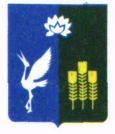 МУНИЦИПАЛЬНЫЙ КОМИТЕТЧкаловского сельского поселенияСпасского муниципального районаРЕШЕИЕ  «26»  марта   .		   		с. Чкаловское			№273  Об утверждении порядка предоставления сведений лицом, замещающим муниципальную должность на постоянной основе и должность муниципальной службы в органах местного самоуправления Чкаловского сельского поселения, о своих расходах, а также о расходах своих супруги (супруга)и несовершеннолетних детей и осуществления контроля за соответствием расходов указанного лица, расходов его супруги (супруга) и несовершеннолетних детей их доходамВ соответствии с Федеральным законом от 25 декабря 2008 года N 273-ФЗ "О противодействии коррупции", Федеральным законом от 03 декабря 2012 года № 230-ФЗ « О контроле за соответствием расходов лиц, замещающих государственные должности, и иных лиц их доходам», Федеральным законом от 02 марта 2007 года N 25-ФЗ "О муниципальной службе в Российской Федерации", Законом Приморского края от 04 июня 2007 года № 82-КЗ «О муниципальной службе в Приморском крае», постановлением Губернатора Приморского края от 26 июля 2013 года № 77-пг «Об утверждении Порядка предоставления сведений лицом, замещающим государственную должность Приморского края, муниципальную должность в Приморском крае на постоянной основе, должность государственной гражданской службы Приморского края и должность муниципальной службы в Приморском крае, о своих расходах, а также о расходах своих супруги (супруга) и несовершеннолетних детей и осуществления контроля за соответствием расходов указанного лица, расходов его супруги (супруга) и несовершеннолетних детей их доходам», Уставом Чкаловского сельского поселения, муниципальный комитет Чкаловского сельского поселенияРЕШИЛ:1. Утвердить прилагаемый Порядок предоставлении сведений лицом, замещающим муниципальную должность на постоянной основе и должность муниципальной службы в органах местного самоуправления Чкаловского сельского поселения, о своих расходах, а также о расходах своих супруги (супруга) и несовершеннолетних детей и осуществления контроля за соответствием расходов указанного лица, расходов  его супруги (супруга) и несовершеннолетних детей их доходам.2. Настоящее решение подлежит официальному опубликованию (обнародованию) Глава Чкаловского сельского поселения					В.Н. ТрусовПриложение к решению муниципального комитета Чкаловского сельского поселения от «26» марта  2015г. №273ПОРЯДОКпредоставления сведений лицом, замещающим муниципальную должность на постоянной основе и должность муниципальной службы в органах местного самоуправления Чкаловского сельского поселения, о своих расходах, а также о расходах своих супруги (супруга) и несовершеннолетних детей и осуществления контроля за соответствием расходов указанного лица, расходов  его супруги (супруга) и несовершеннолетних детей их доходамНастоящий Порядок предоставления сведений лицом, замещающим муниципальную должность на постоянной основе и должность муниципальной службы в органах местного самоуправления Чкаловского сельского поселения, о своих расходах, а так же о расходах своих супруги (супруга) и несовершеннолетних детей и осуществления контроля за соответствием расходов указанного лица, расходов  его супруги (супруга) и несовершеннолетних детей их доходам, определяет порядок представления сведений лицом, замещающим муниципальную должность на постоянной основе и должность муниципальной службы в органах местного самоуправления Чкаловского сельского поселения, при назначении на которые граждане и при замещении которых муниципальные служащие обязаны предоставлять сведения о своих доходах, об имуществе и обязательствах имущественного характера, а также сведения о доходах, об имуществе и обязательствах имущественного характера своих супруги (супруга) и несовершеннолетних детей», о своих расходах, а также о расходах своих супруги (супруга) и несовершеннолетних детей.Сведения о своих расходах, а также о расходах своих супруги (супруга) и несовершеннолетних детей по каждой сделке по приобретению земельного участка, другого объекта недвижимости, транспортного средства, ценных бумаг, акций (долей участия, паев в уставных (складочных) капиталах организаций), если сумма сделки превышает общий доход данного лица и его супруги (супруга) за три последних года, предшествующие совершению сделки, и об источниках получения средств, за счет которых совершена сделка (далее - сведения о расходах), предоставляются в кадровую службу органа местного самоуправления Чкаловского сельского поселения - лицами, замещающими муниципальные должности  на постоянной основе, и муниципальными служащими, замещающими должности муниципальной службы в органах местного самоуправления Чкаловского сельского поселения.Сведения о расходах, отражаются в соответствующем разделе справки о доходах, расходах, об имуществе и обязательствах имущественного характера, форма, которой утверждена Указом Президента Российской Федерации от 23 июня 2014 года N 460.Справка о расходах подается, если сумма сделки превышает общий доход лица, его супруги (супруга) за три последние года, предшествующие совершению сделки, вместе со справками о доходах, об имуществе и обязательствах имущественного характера лица, его супруги (супруга) и несовершеннолетних детей.Контроль за расходами лица, замещающего должность, указанную в пункте 2 настоящего Порядка, а также за расходами его супруги (супруга) и несовершеннолетних детей осуществляется в порядке, установленном Постановлением Губернатора Приморского края от 26 июля 2013 года № 77-пг «Об утверждении Порядка предоставления сведений лицом, замещающим государственную должность Приморского края, муниципальную должность в Приморском крае на постоянной основе, должность государственной гражданской службы Приморского края и должность муниципальной службы в Приморском крае, о своих расходах, а также о расходах своих супруги (супруга) и несовершеннолетних детей и осуществления контроля за соответствием расходов указанного лица, расходов его супруги (супруга) и несовершеннолетних детей их доходам»Сведения об источниках получения средств, за счет которых совершена сделка по приобретению земельного участка, другого объекта недвижимости, транспортного средства, ценных бумаг, акций (долей участия, паев в уставных (складочных) капиталах организаций), если сумма сделки превышает общий доход лица, замещающего должность, указанную в пункте 1 настоящего Порядка, и его супруги (супруга) за три последние года, предшествующих совершению сделки,  и предоставляются для опубликования средствам массовой информации в порядке, определяемом нормативными правовыми актами Президента Российской Федерации, Губернатора Приморского края, с соблюдением законодательства Российской Федерации о государственной тайне и о защите персональных данных.